ΚΕΝΤΡΟ ΔΙΑ ΒΙΟΥ ΜΑΘΗΣΗΣ ΔΗΜΟΥ ΜΙΝΩΑ ΠΕΔΙΑΔΑΣ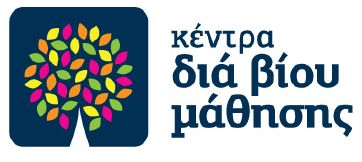 ΑΙΤΗΣΗ ΣΥΜΜΕΤΟΧΗΣ ΕΚΠΑΙΔΕΥΟΜΕΝΟΥ «Κέντρα Διά Βίου Μάθησης –Νέα Φάση»* Το e-mail του υποψηφίου συμπληρώνεται υποχρεωτικά εφόσον επιθυμεί να συμμετέχει σε τμήματα που υλοποιούνται μέσω τηλε-εκπαίδευσης (εξ αποστάσεως παρακολούθηση).ΤΥΠΙΚΗ ΕΚΠΑΙΔΕΥΣΗ  (σημειώστε με Χ την ανώτερη εκπαιδευτική σας βαθμίδα)ΕΠΑΓΓΕΛΜΑΤΙΚΗ ΚΑΤΑΣΤΑΣΗ  (σημειώστε με Χ μία μόνο επιλογή)Έχω παρακολουθήσει προγράμματα στα ΚΔΒΜ:   ΝΑΙ  	ΟΧΙ  	      Αν ΝΑΙ ποιό έτος:………...…Διατίθεμαι για παρακολούθηση:Πρωινή (10:00 -14:00)             Απογευματινή (16:00 - 20:00)    Επιθυμώ να συμμετάσχω σε τμήματα που υλοποιούνται μέσω εξ αποστάσεως παρακολούθησης.ΝΑΙ  	ΟΧΙ  	ΕΠΙΘΥΜΩ ΝΑ ΣΥΜΜΕΤΑΣΧΩ ΣΤΑ ΚΑΤΩΘΙ ΠΡΟΓΡΑΜΜΑΤΑ ΕΚΠΑΙΔΕΥΣΗΣ ΠΟΥ ΘΑ ΥΛΟΠΟΙΗΘΟΥΝ ΕΞ ΑΠΟΣΤΑΣΕΩΣ(Σημειώνετε ΜΕΧΡΙ 2 επιθυμίες σας με σειρά προτίμησης 1, 2)  Καθώς το πρόγραμμα συγχρηματοδοτείται από την Ευρωπαϊκή Ένωση, είναι υποχρεωτική η συλλογή στοιχείων για τους ωφελούμενους, γι' αυτό παρακαλούμε για τη συμπλήρωσή του σε όλα τα πεδία. Αποδέχομαι ότι τα δεδομένα των απαντήσεών μου θα τύχουν επεξεργασίας από τις αρμόδιες υπηρεσίες (Ειδική Υπηρεσία Διαχείρισης Ε.Π. «Ανάπτυξη Ανθρώπινου Δυναμικού, Εκπαίδευση & Δια Βίου Μάθηση», ΙΝ.Ε.ΔΙ.ΒΙ.Μ.), για το σκοπό της παρακολούθησης του προγράμματος, προκειμένου να εξαχθούν στατιστικά στοιχεία (δείκτες) και για το σκοπό των προβλεπόμενων ερευνών και αξιολογήσεων, σύμφωνα με τις ισχύουσες νομοθετικές διατάξεις του ΕΚΤ. Η επεξεργασία των προσωπικών δεδομένων για τους σκοπούς της διαχείρισης των επιχειρησιακών προγραμμάτων που αναφέρονται στην παράγραφο 1 του άρθρου 54Α του ν. 4314/2014 και της άσκησης αξιολόγησης και ελέγχου ως προς την εν λόγω διαχείριση, πραγματοποιείται ιδίως σύμφωνα με τις διατάξεις των άρθρων 6 παρ. 1 περ. γ & ε και 9 παρ. 2 περ. ζ του Γενικού Κανονισμού για την Προστασία δεδομένων. Επίσης, σύμφωνα με τα οριζόμενα στα άρθρα 12 έως 22 του Κανονισμού (ΕΕ) 2016/679 για την προστασία των φυσικών προσώπων έναντι της επεξεργασίας των δεδομένων προσωπικού χαρακτήρα και για την ελεύθερη κυκλοφορία των δεδομένων αυτών καθώς και με τους κανόνες εφαρμογής του Kανονισμού, όπως αυτοί ορίζονται στο Ν.4624/2019, διατηρείτε - ως υποκείμενα των δεδομένων - τα δικαιώματα ενημέρωσης και πρόσβασης, τα δικαιώματα διόρθωσης και διαγραφής (δικαίωμα στη λήθη), το δικαίωμα περιορισμού της επεξεργασίας, το δικαίωμα στη φορητότητα των δεδομένων, το δικαίωμα εναντίωσης και το δικαίωμα να μην υπόκεισθε σε απόφαση που λαμβάνεται αποκλειστικά βάσει αυτοματοποιημένης διαδικασίας.Ημερομηνία: ………………….Ο/Η ΑΙΤΩΝ/ΟΥΣΑ(ονοματεπώνυμο/υπογραφή)ΟΔΗΓΙΕΣ - ΟΡΟΙ ΣΥΜΜΕΤΟΧΗΣ – ΔΙΑΔΙΚΑΣΙΕΣ1. Συμπλήρωση «Αίτησης συμμετοχής εκπαιδευόμενου» Συμπληρώστε προσεκτικά, με πληρότητα και ευκρίνεια ΟΛΑ τα προσωπικά σας στοιχεία.Δηλώστε το κινητό σας τηλέφωνο (εάν διαθέτετε), ώστε να είναι ευκολότερη η επικοινωνία μαζί σας.Αφού διαβάσετε προσεκτικά τα προσφερόμενα προγράμματα εκπαίδευσης ΣΥΜΠΛΗΡΩΣΤΕ ΜΕΧΡΙ 2 ΠΡΟΤΙΜΗΣΕΙΣ με σειρά προτίμησης (1, 2 ) για τα διαθέσιμα προγράμματα 2. Επιλογή εκπαιδευομένωνΤα τμήματα καταρτίζονται με βάση τον αριθμό των αιτήσεων, που έχουν υποβληθεί για κάθε πρόγραμμα εκπαίδευσης.Θα τηρηθεί σειρά προτεραιότητας με βάση την ημερομηνία κατάθεσης της αίτησης. Εάν υπάρχει ικανός αριθμός αιτούντων για ένα συγκεκριμένο αντικείμενο τότε συγκροτείται το αντίστοιχο τμήμα. Σε περίπτωση που ο αριθμός των αιτούντων είναι μεγαλύτερος από 20 (μέγιστος αριθμός εκπαιδευομένων ανά τμήμα), ενεργοποιείται η διαδικασία δημιουργίας και νέου δεύτερου τμήματος. Στα τμήματα που υλοποιούνται με δια ζώσης παρακολούθηση, ο ανώτατος αριθμός των εκπαιδευόμενων για την έναρξη κάθε τμήματος είναι 20 άτομα και ο ελάχιστος 15. Τα τμήματα ευάλωτων κοινωνικά ομάδων-Ε.Κ.Ο. (Τσιγγάνοι, Φυλακισμένοι, Μουσουλμανική Μειονότητα, Μετανάστες – Παλιννοστούντες, ΑμΕΑ) μπορούν να αρχίσουν τη λειτουργία τους με την εγγραφή τουλάχιστον 14 ατόμων. Στα τμήματα που υλοποιούνται με τηλε-εκπαίδευση (εξ αποστάσεως παρακολούθηση), ο ανώτατος αριθμός των εκπαιδευόμενων για την έναρξη ενός τμήματος είναι 20  άτομα και ο ελάχιστος 12 ανεξαρτήτως κατηγορίας πληθυσμού (γενικός ή Ε.Κ.Ο.). Στην περίπτωση που έχετε επιλέξει ότι επιθυμείτε να συμμετέχετε σε τμήματα που υλοποιούνται μέσω εξ αποστάσεως παρακολούθησης, θα πρέπει να διαθέτετε εξοπλισμό και πρόσβαση στο διαδίκτυο (pc, tablet, smartphone).Μόλις επιλεγείτε σε κάποιο τμήμα του Κ.Δ.Β.Μ. θα ενημερωθείτε τηλεφωνικά.Είναι λογικό, παρά την επιθυμία μας και τις προσπάθειες που καταβάλλουμε, να μην ικανοποιηθούν όλες οι αιτήσεις που απευθύνονται στο Κ.Δ.Β.Μ. Το Κ.Δ.Β.Μ. δραστηριοποιείται σε ολόκληρο το Δήμο και προγραμματίζει εκπαιδευτικά τμήματα σε πολλές περιοχές του. Γίνεται προσπάθεια να καλυφθούν οι ανάγκες κάθε περιοχής στα αντικείμενα που παρουσιάζουν αυξημένη ζήτηση.3. Υποχρεώσεις εκπαιδευομένωνΟ κάθε εκπαιδευόμενος υποχρεούται να παρακολουθήσει συστηματικά το πρόγραμμα στο οποίο έχει επιλεγεί. Δύναται να απουσιάζει κάποιες φορές, οι απουσίες όμως, δεν μπορούν να υπερβαίνουν το 20% του συνόλου των ωρών που διαρκεί το πρόγραμμα (π.χ. 5 ώρες για ένα πρόγραμμα διάρκειας 25 ωρών). Εάν υπερβείτε το όριο των απουσιών τότε αυτομάτως διαγράφεστε από τον κατάλογο των εκπαιδευόμενων και δεν μπορείτε να παρακολουθήσετε πλέον το πρόγραμμα.Τμήματα δια ζώσης παρακολούθησης στα οποία, μετά από συνεχείς αποχωρήσεις εκπαιδευόμενων, απομείνουν λιγότερα των 11 ατόμων διακόπτονται, ενώ για τα τμήματα ευάλωτων κοινωνικά ομάδων το όριο προσαρμόζεται στα 10 άτομα. Για τμήματα εξ αποστάσεως παρακολούθησης, αυτά διακόπτονται όταν μετά από συνεχείς αποχωρήσεις εκπαιδευόμενων συμμετέχουν λιγότερα των 7 ατόμων.Η αποδοχή, επομένως, της πρόσκλησης για παρακολούθηση κάποιου τμήματος θα πρέπει να γίνεται με συναίσθηση ευθύνης της υποχρέωσης που αναλαμβάνετε. Εάν δεν σκοπεύετε να ολοκληρώσετε την παρακολούθηση του προγράμματος, τότε όχι μόνο στερείτε τη θέση εκπαιδευόμενου που κατέχετε από κάποιον άλλο, ο οποίος πιθανόν θα ήθελε να παρακολουθήσει και ολοκληρώσει το πρόγραμμα αυτό, αλλά μπορεί η ασυνέπειά σας να γίνει αιτία διακοπής του προγράμματος.Σε περίπτωση που για τον οποιοδήποτε λόγο διακόψετε τη συμμετοχή σας σε κάποιο πρόγραμμα, παρακαλούμε να μας το γνωστοποιήσετε τηλεφωνικώς, καθώς και τους λόγους που σας ώθησαν σε μια τέτοια απόφαση.Σε κάθε μάθημα που παρακολουθείτε υπογράφετε υποχρεωτικά την κατάσταση παρουσιών εκπαιδευομένων (όπου προβλέπεται).Κατά τη διάρκεια των μαθημάτων που πραγματοποιούνται δια ζώσης, απαγορεύεται στις αίθουσες διδασκαλίας η χρήση καφέδων, αναψυκτικών ή φαγητού.                                                                                                                                                                                                                         Ημερομηνία:………………….		                                                                                                                                   ΕΛΑΒΑ ΓΝΩΣΗ                  Ο/Η ΑΙΤΩΝ/ΟΥΣΑΤο εν λόγω έργο εντάσσεται στο Επιχειρησιακό Πρόγραμμα «Ανάπτυξη Ανθρώπινου Δυναμικού, Εκπαίδευση και Διά Βίου Μάθησης 2014-2020)» με τίτλο Πράξης «Κέντρα Διά Βίου Μάθησης (Κ.Δ.Β.Μ.) - Νέα Φάση», που συγχρηματοδοτείται από  την Ελλάδα και την Ευρωπαϊκή Ένωση (Ευρωπαϊκό Κοινωνικό Ταμείο -ΕΚΤ).Το εν λόγω έργο εντάσσεται στο Επιχειρησιακό Πρόγραμμα «Ανάπτυξη Ανθρώπινου Δυναμικού, Εκπαίδευση και Διά Βίου Μάθησης 2014-2020)» με τίτλο Πράξης «Κέντρα Διά Βίου Μάθησης (Κ.Δ.Β.Μ.) - Νέα Φάση», που συγχρηματοδοτείται από  την Ελλάδα και την Ευρωπαϊκή Ένωση (Ευρωπαϊκό Κοινωνικό Ταμείο -ΕΚΤ).Το εν λόγω έργο εντάσσεται στο Επιχειρησιακό Πρόγραμμα «Ανάπτυξη Ανθρώπινου Δυναμικού, Εκπαίδευση και Διά Βίου Μάθησης 2014-2020)» με τίτλο Πράξης «Κέντρα Διά Βίου Μάθησης (Κ.Δ.Β.Μ.) - Νέα Φάση», που συγχρηματοδοτείται από  την Ελλάδα και την Ευρωπαϊκή Ένωση (Ευρωπαϊκό Κοινωνικό Ταμείο -ΕΚΤ).Το εν λόγω έργο εντάσσεται στο Επιχειρησιακό Πρόγραμμα «Ανάπτυξη Ανθρώπινου Δυναμικού, Εκπαίδευση και Διά Βίου Μάθησης 2014-2020)» με τίτλο Πράξης «Κέντρα Διά Βίου Μάθησης (Κ.Δ.Β.Μ.) - Νέα Φάση», που συγχρηματοδοτείται από  την Ελλάδα και την Ευρωπαϊκή Ένωση (Ευρωπαϊκό Κοινωνικό Ταμείο -ΕΚΤ).ΕΠΩΝΥΜΟΕΠΩΝΥΜΟΟΝΟΜΑΟΝΟΜΑ ΠΑΤΕΡΑΟΝΟΜΑ ΠΑΤΕΡΑΟΝΟΜΑ ΜΗΤΕΡΑΣΔΙΕΥΘΥΝΣΗ , Τ.Κ.ΔΙΕΥΘΥΝΣΗ , Τ.Κ.ΔΗΜΟΣ ΚΑΤΟΙΚΙΑΣΠΟΛΗ Ή ΧΩΡΙΟΠΟΛΗ Ή ΧΩΡΙΟΤΗΛΕΦΩΝΟ ΣΤΑΘΕΡΟE-MAIL *E-MAIL *ΤΗΛΕΦΩΝΟ ΚΙΝΗΤΟΥΠΗΚΟΟΤΗΤΑΥΠΗΚΟΟΤΗΤΑΑΦΜΑΡ. ΤΑΥΤΟΤΗΤΑΣ ή ΔΙΑΒΑΤΗΡΙΟΥΑΡ. ΤΑΥΤΟΤΗΤΑΣ ή ΔΙΑΒΑΤΗΡΙΟΥΗΛΙΚΙΑΚΗ ΚΑΤΗΓΟΡΙΑ15-17  15-17  ΑΡ. ΤΑΥΤΟΤΗΤΑΣ ή ΔΙΑΒΑΤΗΡΙΟΥΑΡ. ΤΑΥΤΟΤΗΤΑΣ ή ΔΙΑΒΑΤΗΡΙΟΥΗΛΙΚΙΑΚΗ ΚΑΤΗΓΟΡΙΑ18-24  18-24  ΗΜΕΡΟΜΗΝΙΑ ΓΕΝΝΗΣΗΣ ΗΜΕΡΟΜΗΝΙΑ ΓΕΝΝΗΣΗΣ ..…......./..…......./..….......ΗΛΙΚΙΑΚΗ ΚΑΤΗΓΟΡΙΑ25-44  25-44  ΦΥΛΟΦΥΛΟΆνδρας              Γυναίκα ΗΛΙΚΙΑΚΗ ΚΑΤΗΓΟΡΙΑ45-64  45-64  ΦΥΛΟΦΥΛΟΆνδρας              Γυναίκα ΗΛΙΚΙΑΚΗ ΚΑΤΗΓΟΡΙΑ65 και άνω 65 και άνω ΕΠΙΠΕΔΟ ΣΠΟΥΔΩΝΝΑΙΝΑΙΝΑΙΚΑΠΟΙΕΣ ΤΑΞΕΙΣΚΑΠΟΙΕΣ ΤΑΞΕΙΣΚΑΠΟΙΕΣ ΤΑΞΕΙΣΦΟΙΤΗΣΗ (ΤΩΡΑ)ΦΟΙΤΗΣΗ (ΤΩΡΑ)ΦΟΙΤΗΣΗ (ΤΩΡΑ)ΕΙΔΙΚΟΤΗΤΑΔΗΜΟΤΙΚΟΥΓΥΜΝΑΣΙΟΥ/ Σ.Δ.Ε.ΛΥΚΕΙΟΥΠΤΥΧΙΟ Ι.Ε.Κ./ ΚΟΛΛΕΓΙΟ/ Σ.Ε.Κ.ΑΝΩΤΑΤΗ ΤΕΧΝ. ΕΚΠΑΙΔΕΥΣΗ (A.Τ.Ε.Ι.)ΑΝΩΤΑΤΗ ΠΑΝΕΠ. ΕΚΠΑΙΔΕΥΣΗ (Α.Ε.Ι.)ΜΕΤΑΠΤΥΧΙΑΚΟΔΙΔΑΚΤΟΡΙΚΟΟΙΚΙΑΚΑΟΙΚΙΑΚΑΟΙΚΙΑΚΑΟΙΚΙΑΚΑΟΙΚΙΑΚΑΣΥΝΤΑΞΙΟΥΧΟΣΣΥΝΤΑΞΙΟΥΧΟΣΣΥΝΤΑΞΙΟΥΧΟΣΣΥΝΤΑΞΙΟΥΧΟΣΣΥΝΤΑΞΙΟΥΧΟΣΦΟΙΤΗΤΗΣ/ΤΡΙΑ-ΣΠΟΥΔΑΣΤΗΣ/ΤΡΙΑ-ΜΑΘΗΤΗΣ/ΤΡΙΑΦΟΙΤΗΤΗΣ/ΤΡΙΑ-ΣΠΟΥΔΑΣΤΗΣ/ΤΡΙΑ-ΜΑΘΗΤΗΣ/ΤΡΙΑΦΟΙΤΗΤΗΣ/ΤΡΙΑ-ΣΠΟΥΔΑΣΤΗΣ/ΤΡΙΑ-ΜΑΘΗΤΗΣ/ΤΡΙΑΦΟΙΤΗΤΗΣ/ΤΡΙΑ-ΣΠΟΥΔΑΣΤΗΣ/ΤΡΙΑ-ΜΑΘΗΤΗΣ/ΤΡΙΑΦΟΙΤΗΤΗΣ/ΤΡΙΑ-ΣΠΟΥΔΑΣΤΗΣ/ΤΡΙΑ-ΜΑΘΗΤΗΣ/ΤΡΙΑΑΝΕΡΓΟΣΕΓΓΕΓΡΑΜΜΕΝΟΣΜΗ ΕΓΓΕΓΡΑΜΜΕΝΟΣΜΗΝΕΣ ΑΝΕΡΓΙΑΣΜΗΝΕΣ ΑΝΕΡΓΙΑΣΑΥΤΟΑΠΑΣΧΟΛΟΥΜΕΝΟΣ/ΗΑΥΤΟΑΠΑΣΧΟΛΟΥΜΕΝΟΣ/ΗΑΥΤΟΑΠΑΣΧΟΛΟΥΜΕΝΟΣ/ΗΑΥΤΟΑΠΑΣΧΟΛΟΥΜΕΝΟΣ/ΗΑΥΤΟΑΠΑΣΧΟΛΟΥΜΕΝΟΣ/ΗΜΙΣΘΩΤΟΣ/Η ΙΔΙΩΤΙΚΟΣΔΗΜΟΣΙΟΣ (ΝΠΔΔ,ΝΠΙΔ)ΔΗΜΟΣΙΟΣ (ΝΠΔΔ,ΝΠΙΔ)ΛΟΙΠΕΣ ΠΕΡΙΠΤΩΣΕΙΣΛΟΙΠΕΣ ΠΕΡΙΠΤΩΣΕΙΣΛΟΙΠΕΣ ΠΕΡΙΠΤΩΣΕΙΣΛΟΙΠΕΣ ΠΕΡΙΠΤΩΣΕΙΣΛΟΙΠΕΣ ΠΕΡΙΠΤΩΣΕΙΣΑ/ΑΤΙΤΛΟΙ ΠΡΟΓΡΑΜΜΑΤΩΝΔΙΑΡΚΕΙΑ ΣΕ ΩΡΕΣΣΕΙΡΑ ΠΡΟΤΙΜΗΣΗΣΤΡΟΠΟΣ ΠΑΡΑΚΟΛΟΥΘΗΣΗΣΤΡΟΠΟΣ ΠΑΡΑΚΟΛΟΥΘΗΣΗΣΤΗΛΕ-ΕΚΠΑΙΔΕΥΣΗΔΙΑ ΖΩΣΗΣ1Ηλεκτρονική επιχειρηματικότητα – “e-Επιχειρείν”252Διαχείριση διαπροσωπικών σχέσεων253Συμβουλευτική σε εξειδικευμένα θέματα (σχολικός  εκφοβισμός, διαδίκτυο, πρόληψη εξαρτήσεων, διατροφή, κλπ)254Επαγγελματική ενεργοποίηση ανέργων γυναικών255Συμβουλευτική σταδιοδρομίας256Δημιουργώ τη δική μου επιχείρηση257Χρηματοδοτικά Προγράμματα / εργαλεία που βρίσκονται σε ισχύ για αγροτικές δραστηριότητες108Κατανοώ το φορολογικό σύστημα και φτιάχνω τη  φορολογική μου δήλωση129Αγγλικά για τον τουρισμό2510Δημιουργία Ιστοσελίδας5011Αγγλικά για το χώρο εργασίας  (Α2-Β1)2512Βασικά αγγλικά (Α1)5013Γερμανικά για τον τουρισμό (Α1-Α2)2514Αξιοποίηση του ελεύθερου χρόνου των παιδιών σε  άτυπα περιβάλλοντα μάθησης2515Αθλητισμός και διατροφή25